Republic of the Philippines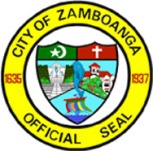 OFFICE OF THE BUILDING OFFICIALCity of ZamboangaF E N C I N G   P E R M I TApplication No.___________________________          Date of ApplicationPermit Number_____________________________Date IssuedBOX 1 (TO BE ACCOMPLISHED BY APPLICANT IN PRINT);.9BOX 2 (TO BE ACCOMPLISHED BY RECEIVING & RECORDING SECTION)BOX 3 (TO BE ACCOMPLISHED BY DESIGNING ARCHITECT/CIVIL ENGINEER IN PRINT)BOX 4 (TO BE ACCOMPLISHED BY THE BUILDING OFFICIAL)BOX 5 (TO BE ACCOMPLISHED BY THE DIVISION CONCERN)BOX 5 (TO BE ACCOMPLISHED BY THE DIVISION/SECTION CONCERN)	We hereby affix our hands signifying our conformity to the information herein above set forth.BOX 7: 								BOX 9:BOX 8:                                                                                                        BOX 10 (CONSENT OF LOT OWNER)---Name of ApplicantName of ApplicantName of ApplicantLast NameLast NameLast NameLast NameFirst NameFirst NameFirst NameFirst NameM.I.T.I.N.For Construction Owned       >For Construction Owned       >For Construction Owned       >For Construction Owned       >For Construction Owned       >For Construction Owned       >Form of OwnershipForm of OwnershipForm of OwnershipForm of OwnershipForm of OwnershipBy An Enterprise                     >By An Enterprise                     >By An Enterprise                     >By An Enterprise                     >By An Enterprise                     >By An Enterprise                     >Address No.No.No.No.StreetStreetStreetBarangayBarangayCity/MunicipalityCity/MunicipalityTel. No.Location of AreaLocation of AreaNo.No.No.StreetStreetStreetBarangayBarangayCity/MunicipalityCity/Municipalityto be Fencedto be FencedScope of WorkScope of WorkScope of WorkScope of WorkAddition Addition Addition Addition Addition  Renovation Renovation Renovation Renovation         New Fence         New Fence         New Fence         New Fence Repair Repair Repair Repair Repair Others (Specify)_________________________ Others (Specify)_________________________ Others (Specify)_________________________ Others (Specify)_________________________Accompanying Documents: Certify true copy of T.C.T. Xerox copy of Lot / Site Plan Certify true copy of Latest Land Tax Receipt Certify true copy of Tax Declaration Certify true copy of the Deed of Absolute Sale or Contract of Sale Certify true copy of Contract of Lease (if not owned by applicant) duly notarized copy of Authorization (if not owned by applicant) other clearances (specify) __________________________________________________________     _______________________________________________________________________________Measurements:Length in MetersLength in MetersHeight in MetersMeasurements:[                            ][                            ][                             ]Type of Fencing: Indigenous Materials R.C. & Interlink/Cylone Wire R.C. & Interlink/Cylone Wire R.C. (Reinforced Concrete) R.C. & Steel Matting R.C. & Steel Matting R.C. & Conc. Hollow Blocks R.C. & Barbed & other wire R.C. & Barbed & other wire R.C. & Bricks Others (specify)_________________ Others (specify)_________________Action Taken:Permit is hereby granted subject to the following conditions:That the proposed construction/addition/repair/renovation shall be done in conformity with the National Building Code (P.D. 1096) and its corresponding implementing rules and regulations.That the required setback shall be observed.Action Taken:Permit is hereby granted subject to the following conditions:That the proposed construction/addition/repair/renovation shall be done in conformity with the National Building Code (P.D. 1096) and its corresponding implementing rules and regulations.That the required setback shall be observed.Note:This Permit may be cancelled or revoked pursuant to sections 305 and 306 of the National Building Code.ENGR. CHRISTOPHER Q. NAVARRO, MPACity Engineer________________________DateA S S E S S E D   F E E SA S S E S S E D   F E E SA S S E S S E D   F E E SA S S E S S E D   F E E SA S S E S S E D   F E E SAmount DueAssessed byO.R. No.Date Paid  Line and GradeP _________________________________________________________  FencingP _________________________________________________________  Electrical (if any)P _________________________________________________________  Others (Specify)P _________________________________________________________  ___________________P _______________________________Reviewed:  ___________________P ____________________________________________________________Chief, Processing Division_____________________________Chief, Processing DivisionT o t a lP ____________________________________________________________Chief, Processing Division_____________________________Chief, Processing Division_____________________________Chief, Processing Division_____________________________Chief, Processing DivisionP R O G R E S S   F L O WP R O G R E S S   F L O WP R O G R E S S   F L O WP R O G R E S S   F L O WP R O G R E S S   F L O WP R O G R E S S   F L O WP R O G R E S S   F L O WNoted:InInOutOutAction/Processed byChief, Processing Div.TimeDateTimeDateRemarksProcessed byReceiving & RecodingGeodetic (Line Conformity)StructuralElectrical CashierArchitect/Civil Engineer Signed and Sealed Plans & SpecificationsArchitect/Civil Engineer Signed and Sealed Plans & SpecificationsPRC REG. NO.ApplicantPrint Name:_____________________________________Signature_____________________________________ApplicantPrint Name:_____________________________________Signature_____________________________________ApplicantPrint Name:_____________________________________Signature_____________________________________Print NamePrint NamePrint NameApplicantPrint Name:_____________________________________Signature_____________________________________ApplicantPrint Name:_____________________________________Signature_____________________________________ApplicantPrint Name:_____________________________________Signature_____________________________________ApplicantPrint Name:_____________________________________Signature_____________________________________ApplicantPrint Name:_____________________________________Signature_____________________________________ApplicantPrint Name:_____________________________________Signature_____________________________________P.T.R. No.Date IssuedPlace of IssueApplicantPrint Name:_____________________________________Signature_____________________________________ApplicantPrint Name:_____________________________________Signature_____________________________________ApplicantPrint Name:_____________________________________Signature_____________________________________Res. Cert.DatePlace of AddressAddressAddressNo.IssuedIssueSignatureSignatureSignatureArchitect/Civil EngineerArchitect/Civil EngineerPRC Reg. No.Print Name of Land Owner__________________________________Print Name of Land Owner__________________________________Print Name of Land Owner__________________________________Print Name of Land Owner__________________________________In-Charge of ConstructionIn-Charge of ConstructionPRC Reg. No.Print Name of Land Owner__________________________________Print Name of Land Owner__________________________________Print Name of Land Owner__________________________________Print Name of Land Owner__________________________________Print NamePrint NamePrint NamePrint Name of Land Owner__________________________________Print Name of Land Owner__________________________________Print Name of Land Owner__________________________________Print Name of Land Owner__________________________________Print NamePrint NamePrint NameAddress__________________________________Address__________________________________Address__________________________________Address__________________________________AddressAddressAddressOCT/TCT No.OCT/TCT No.Tax Dec. No.Tax Dec. No.P.T.R. No.Date IssuedPlace of IssueRes. CertDateDatePlace ofNo.IssuedIssuedIssueSignatureSignatureSignatureSignatureSignatureSignatureSignatureSignatureSignatureSignature